                                                                                                                                                                                                       О Т К Р Ы Т О Е    А К Ц И О Н Е Р Н О Е     О Б Щ Е С Т В О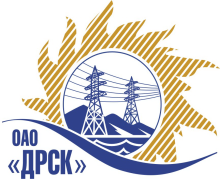 ПРОТОКОЛ ВЫБОРА ПОБЕДИТЕЛЯПРЕДМЕТ ЗАКУПКИ: право заключения Договора на поставку: «Вагон-дом на пневмоходу» для нужд филиала ОАО «ДРСК» «Амурские электрические сети» Закупка проводится  согласно ГКПЗ 2014г. раздела  2.2.2 «МТПиР»  № 2692  на основании указания ОАО «ДРСК» от  18.08.2014 г. № 205Плановая стоимость:  900 000,00  руб. без учета НДСПРИСУТСТВОВАЛИ: постоянно действующая Закупочная комиссия 2-го уровня.ВОПРОСЫ, ВЫНОСИМЫЕ НА РАССМОТРЕНИЕ ЗАКУПОЧНОЙ КОМИССИИ: О ранжировке предложений после проведения переторжки. Выбор победителя закупки.РАССМАТРИВАЕМЫЕ ДОКУМЕНТЫ:Протокол рассмотрения заявок от 06.10.2014г. № 596/МТПиР-РПротокол переторжки от 08.10.2014г. № 596/МТПиР-П.ВОПРОС 1 «О ранжировке предложений после проведения переторжки»ОТМЕТИЛИ:В соответствии с критериями и процедурами оценки, изложенными в документации о закупке, после проведения переторжки предлагается ранжировать предложения следующим образом:ВОПРОС 2 «Выбор победителя закупки»На основании вышеприведенной ранжировки предложений Участников закупки предлагается признать Победителем открытого запроса предложений на право заключения договора поставки: «Вагон-дом на пневмоходу» для нужд филиала ОАО «ДРСК» «Амурские электрические сети» Участника занявшего первое место: ООО "Авто Центр Самарагд" (675014 Амурская область, г. Благовещенск ул.Театральная,д.226).Цена предложения: 898 000,00 руб. (цена без НДС) (Цена 1 060 820,00 руб. с НДС).  Срок завершения поставки: до 31.11.2014г.  Условия оплаты: 10% предоплата от суммы договора в течение 10 календарных дней с момента заключения договора и 90% -оплата в течение 20 календарных дней с момента подписания сторонами контракта, товарно-транспортных документов и акта приема-передачи товара. Гарантийный срок: 12 месяцев. Предложение действительно: до 18.12.2014г.РЕШИЛИ:Утвердить ранжировку предложений Участников после проведения переторжки.1 место: ООО "Авто Центр Самарагд" 2 место: ИП Уразов В.И.              2. Признать Победителем открытого запроса предложений на право заключения договора поставки: «Вагон-дом на пневмоходу» для нужд филиала ОАО «ДРСК» «Амурские электрические сети» Участника занявшего первое место: ООО "Авто Центр Самарагд" (675014 Амурская область, г. Благовещенск ул.Театральная,д.226).Цена предложения: 898 000,00 руб. (цена без НДС) (Цена 1 060 820,00 руб. с НДС).  Срок завершения поставки: до 31.11.2014г.  Условия оплаты: 10% предоплата от суммы договора в течение 10 календарных дней с момента заключения договора и 90% -оплата в течение 20 календарных дней с момента подписания сторонами контракта, товарно-транспортных документов и акта приема-передачи товара. Гарантийный срок: 12 месяцев. Предложение действительно: до 18.12.2014г.ДАЛЬНЕВОСТОЧНАЯ РАСПРЕДЕЛИТЕЛЬНАЯ СЕТЕВАЯ КОМПАНИЯУл.Шевченко, 28,   г.Благовещенск,  675000,     РоссияТел: (4162) 397-359; Тел/факс (4162) 397-200, 397-436Телетайп    154147 «МАРС»;         E-mail: doc@drsk.ruОКПО 78900638,    ОГРН  1052800111308,   ИНН/КПП  2801108200/280150001№ /596/МТПиР-ВПг. Благовещенск       «_13_» октября 2014 г.Место в ранжировкеНаименование и адрес участникаЦена до переторжки, без НДСЦена и иные существенные условия после переторжки1 местоООО "Авто Центр Самарагд" (675014 Амурская область, г. Благовещенск ул.Театральная,д.226)Цена: 
 899 000,00 Цена: 898 000,00 руб. (цена без НДС) (Цена 1 060 820,00 руб. с НДС).  Срок завершения поставки: до 31.11.2014г.  Условия оплаты: 10% предоплата от суммы договора в течение 10 календарных дней с момента заключения договора и 90% -оплата в течение 20 календарных дней с момента подписания сторонами контракта, товарно-транспортных документов и акта приема-передачи товара. Гарантийный срок: 12 месяцев. Предложение действительно: до 18.12.2014г.2 местоИП Уразов В.И. (675000, Россия, Амурская обл., г. Благовещенск, ул. Красноармейская, д. 61, кв. 5)Цена: 900 000,00 Цена: 900 000,00 руб. (цена без НДС) (Цена 1 062 000,00 руб. с НДС).  Срок завершения поставки: до 10.12.2014г.  Условия оплаты: 30% предоплата от суммы договора в течение 10 календарных дней с момента заключения договора  - окончательный расчет – через  20 календарных дней с момента поставки продукции на склад грузополучателя и подписания акта приема-передачи товара. Гарантийный срок: 12 месяцев. Предложение действительно: до 30.12.2014г.